+FEDERATION ALGERIENNE  DE  FOOTBALL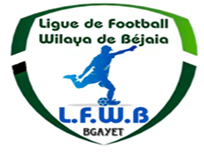 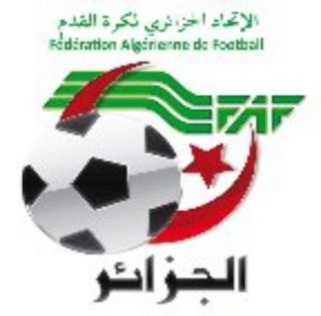 LIGUE DE  FOOTBALL  DE  LA  WILAYA  DE  BEJAIACité DES FRERES BOURENINE  BEJAIATel ( fax) 034 125 465                                                       Mail : liguefootballbejaia@gmail.comCOURRIER : ARRIVEEA - FAF / LNF / LFF/LRFA / LNF-S :LNFF : Programme des rencontres (séniors – jeunes).LIRF : Au sujet propositions des candidats en qualité de commissaire au match dans le cadre de la couverture des rencontres du Championnat de Football : Saison 2021/2022 Pour la Ligue de Wilaya : 03 personnes élues au sein du Bureau de Ligue.FAF : Représentants de la FAF aux AGO des ligues de Wilaya.LRFA : AGO exercice 2021.FAF : Situation des championnats jeunes.FAF : Calendrier des AGO.C- D.J.S :Réunions de préparation rencontres ligue II « MOB et JSMB ».PV des réunions de préparation des rencontres ligue II.A Mr le Président de LNFA : A/S reprogrammation des rencontres jeunes. (pour information).B- CLUBS :ARBB : Changement de programmation des rencontres (U15-U17-U19) pour vendredi. Noté.USBM : Rapport A/S déroulement de la rencontre JSC/USBM (Séniors) + Demande d’audience. Noté.E –DIVERSMr  BESSAI  Massinissa (Arbitre) : demande de réintégration. Noté.Mr  SEBANE Moussa (Arbitre) : Rapport. Noté.RAPPEL DISPOSITIONS REGLEMENTAIRES10 - Transfert et recrutement de joueurs durant le 2ème période d'enregistrementPendant la 2ème  période d’enregistrement, les clubs amateurs ont le droit de : Transférer des joueurs amateurs vers les clubs amateurs ou professionnels. Recruter des joueurs amateurs ou professionnels. Les recrutements des clubs amateurs doivent se faire au prorata du nombre de joueurs dans l’effectif (pas plus de 30 joueurs). Les clubs amateurs ne peuvent recruter que deux (02) joueurs au maximum provenant d’un même club. Seuls les clubs amateurs qui n’ont pas recruté trente (30) joueurs lors de la première période d’enregistrement, ont le droit de recruter lors de la seconde période d’enregistrement. Les joueurs transférés durant la deuxième période d’enregistrement sont soumis à la lettre de libération. Les clubs amateurs qui ont un effectif de trente (30) joueurs ont le droit de recruter deux joueurs au maximum durant la deuxième période d’enregistrement, s’ils libèrent deux joueurs. Les équipes amateurs qui recrutent durant la deuxième période d’enregistrement doivent tenir compte que seul cinq (05) de leurs effectif doivent avoir trente (30) ans et plus.MODALITES D’ACCESSION ET DE RETROGRADATIONSAISON SPORTIVE :    2021-2022DIVISION   D’HONNEUR : 14 CLUBSLes présentes modalités, ainsi  détaillées, répondent  au souci  de maintenir à 14 le nombre d’équipes de la division  d’honneur.1er cas :       a) aucun club de Bejaia ne rétrograde de la REG 2 ( 14 équipes )Le club classé premier de la division d’honneur accède en régionale 2Le club classé dernier de la division d’honneur rétrograde  en pré-honneurLes clubs classés premier et deuxième de la division pré-honneur accèdent en honneur.2ème cas : 01 club de Bejaia rétrograde de la REG 2 ( 14 + 1 = 15 équipes )      -	Le club classé premier de la division d’honneur accède en régionale 2      -	Le club classé dernier de la division d’honneur rétrograde  en pré-honneur      -	Le club classé premier de la division pré-honneur accède en honneur.3ème cas : a) 02 clubs de Bejaia rétrogradent de la REG 2 ( 14 + 2 = 16 équipes )      -	Le club classé premier de la division d’honneur accède en régionale 2      -	Les clubs classés dernier et avant-dernier de la division d’honneur rétrogradent  en pré-honneur      -	Le club classé premier de la division pré-honneur accède en honneur.Ainsi de suite, chaque club supplémentaire qui rétrograde de la REG2 entraîne la relégation  d’un club supplémentaire de la division d’honneur vers la division pré-honneur.Article 71 : Modalité d’accession et rétrogradationAu début de chaque saison sportive, chaque ligue publie sur son bulletin officiel et sur son site internet, les modalités d'accession et de rétrogradation telles  qu’établies par la Fédération Algérienne de Football.Un club relégué sportivement ne peut en aucun cas être repêché ou remplacé par un autre club.Un Club relégué administrativement ne peut en aucun cas être inclus parmi le nombre des clubs rétrogradant en division inferieure.LIGUE DE FOOT BALL DE LA WILAYA DE BEJAIA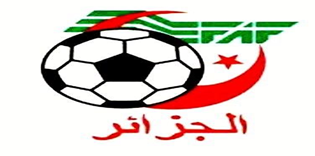 رابطة كرة القدم لولاية بجاية
DIRECTION TECHNIQUE DE WILAYA D’ARBITRAGEREUNION DU 16/02/2022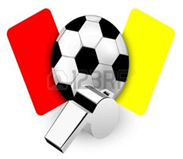 
Membres présents :Mr BOUZELMADEN   MOHAMED    PRESIDENT DTWA.Mr YAHI                   OMAR             P/C FORMATION.Mr MESSAOUDI        AISSA            MEMBRE.Mr BOUZERAR         AHMED          MEMBRE.Mr IDIRENE             ZAHIR             MEMBRE.Melle TOUATI          HASSIBA         SERETAIRE.COURRIER ARIVEEARBITRESMISE EN DISPONIBILITE :Mr TEBANI MOHAMED tous les vendredis.Mr BOUZIDI SOFIANE pour le SAMEDI 19 FEVRIER 2022.Mr RACHEK ABDELOUHAB pour le SAMEDI 19 FEVRIER 2022.Mr AMER SAADI pour le SAMEDI 19 FEVRIER 2022	DESIGNATIONDésignation des arbitres pour le 18et 19 févier 2022 HONNEUR, P/HONNEUR ET JEUNES.Désignation des arbitres pour le Mardi 22 févier 2022 PRE-HONNEUR.AUDIANCE•	ARBITRESMr BARDACHE SAMIR le 13 février 2022.Mr BOUNCER SOFAINE le 13 février 2022.Mr HAROUGA SOFAINE le 13 février 2022.Mr TEBANI MOHAMED le 13 février 2022.Mr SEBBAN MOUSSA le 13 février 2022.Cours de Formation :Thèmes : suite feuille de match + rôle administratif de l’arbitre.Débat Divers FormationsVendredi 11 février 2022 supervision arbitres match seniors JSM/CRIA par Mr YAHI OMAR.Samedi 12 Février 2022 supervision arbitre match U 17 JSB/CRBSET par Mr BOUZRAR AHMED.Samedi 12 février 2022 supervision arbitre match U17 CRBA/CSPS par Mr MESSAOUDI AISSA.Mardi 15 février 2022 supervision arbitres match seniors CSPC/FET par Mr IDIRENE ZAHIR. DIRECTION ADMINISTRATION ET FINANCESREUNION DU  16-02-2022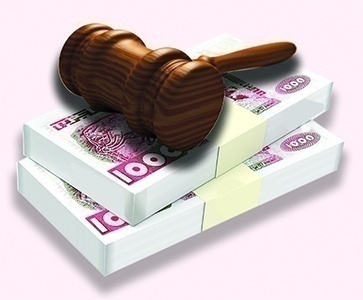 Membres présents : ABDELFETTAH       DAF      IDIRENE                 Membre      DJOUDER               SG      Ordre du jour :  Recouvrement des amendes parues au BO N° 11.Rappel Article 133 : Amendes Les amendes infligées à un club doivent être réglées dans un délai de trente (30) jours à compter de la date de notification. Passé le délai de trente (30) jours et après une dernière mise en demeure pour paiement sous huitaine, la ligue défalquera un (01) point par mois de retard à l’équipe seniors du club fautif. NOTE    AUX   CLUBSConformément aux dispositions de l’article 133 des RG relatif aux amendes, les Clubs concernés sont tenus de s’acquitter des montants indiqués ci-dessous au plus tard le mardi 15 Mars 2022 à 16 heure, soit en espèces soit par versement bancaire au compte B. E. A  N° : 00200040400425009397.      Après versement, il y a lieu d’adresser à la Ligue la copie du bordereau de      Versement bancaire.		ETAT RECAPITULATIF DES AMENDES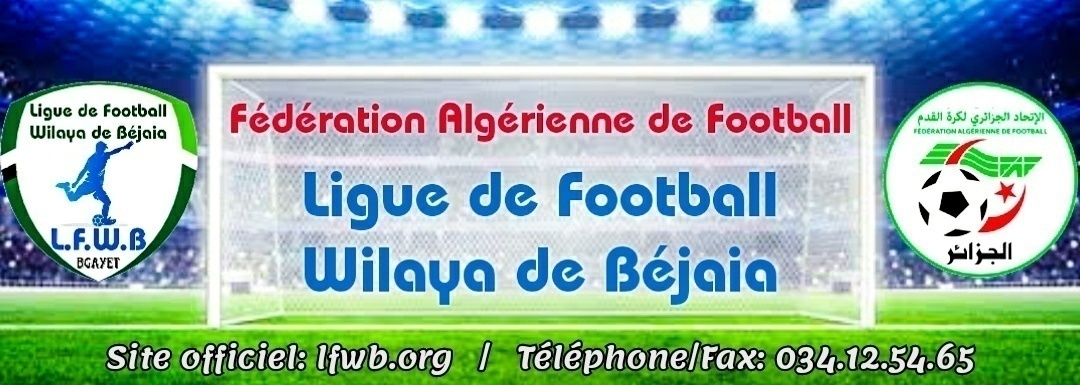 LIGUE DE FOOTBALL DE LA WILAYA DE BEJAIACOMMISSION JURIDICTIONNELLE DE DISCIPLINESéance du 08.02.2022                                 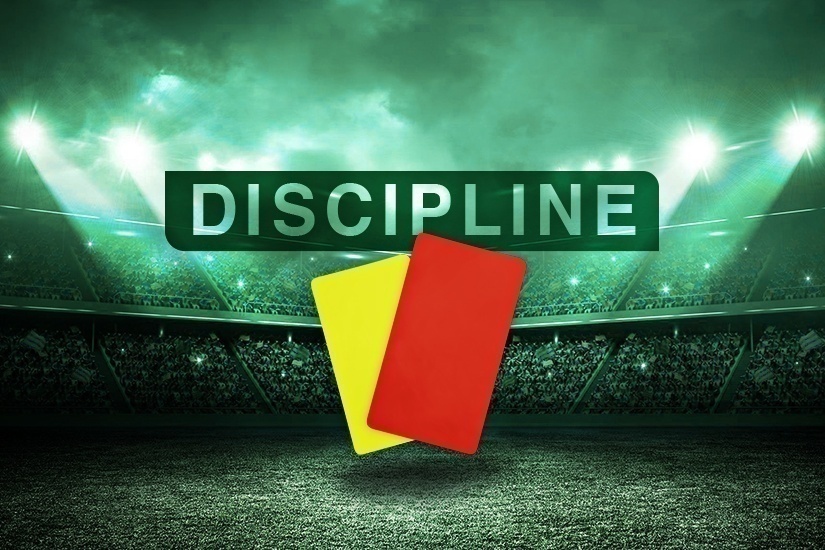 Membres présents :Melle   FRISSOU       NADIA         JuristeMr      MEZIANE      KARIM        SecrétaireMr.     DJOUDER       MADJID      S/GENERALOrdre du jour :   Traitements des Affaires Disciplinaires.Divison «  HONNEUR » : Affaire n°80 : Rencontre « JSIO - FET » Du 11.02.2022AIT-ALIOUA        ABDELHAK                    lic n° 060240    «JSIO » (01) match de suspension ferme + 1.000DA d’amende pour contestation de décision (ART.101)         NABTI                  BILLAL                            lic n° 060189   « JSIO » Avertissement CASHAMMOUMRAOUI        AMIROUCHE   lic n° 060199   « JSIO » Avertissement CASIHADDADEN      SIEFEDDINE                   lic n° 060179   « JSIO » Avertissement CASAGRI                    YANIS                             lic n° 060127   « FET » Avertissement CASAffaire n°81 : Rencontre «OMC - CRBA» Du 11.02.2022MAZOUZ              RABAH              lic n° 060059           « OMC » Avertissement CASBOUNDAOUI       M/AREZKI        lic n° 060292           « 0MC  » Avertissement CASALILI                      HICHAM           lic n° 061007           « CRBA » Avertissement CASAffaire n°82 : Rencontre « CRBSET  - JSBA » Du 11.02.2022OUATMANI        OMAR                  lic n° 060023          «JSBA» Avertissement JDMOUZAIA           DJALLAL               lic n° 060019          «JSBA»  (01) match de suspension ferme + 1.000DA d’amende pour contestation de décision (ART.101)         SYLLA                   MAHAMADOU  lic n° 060037          «JSBA» Avertissement CASDALI                     LAMINE               lic n° 060026          «JSBA» Avertissement JDAffaire n°83 : Rencontre « CRBAR - ASOG » Du 11.02.2022BENKHOUDJA         NASSIM             lic n° 060266   «ASOG » Avertissement CASCHALGOU                FATAH                lic n° 060284   «ASOG » Avertissement CAS REFFADA                M/AMINE          lic n° 060282    « ASOG » Avertissement CASAffaire n°84 : Rencontre « JSM- RCIA » Du 11.02.2022KAKOUCHE        ADEL                       lic n° 060232           «JSM » Avertissement JDALLOUTI             MASSINISSA         lic n° 060218            «JSM » Avertissement CASDivision « PRE/ HONNEUR » : Affaire n°85 : Rencontre « ESTW - IRBBH » Du 11.02.2022DEHAS           NAMIR            lic n° 060513     «ESTW» (01) match de suspension ferme pour cumul d’avertissements (ART.103)KHEYAR         MENAD          lic n° 060437      «IRBBH» Avertissement JDBENCHIKH     HACENE         lic n° 060444      «IRBBH» Avertissement JDAffaire n°86 : Rencontre « JSC  - USBM » Du 12.02.2022      MOUALIK          AMAR          lic n° 060528     «JSC» Avertissement CASSAHEB                SALAS          lic n° 060535     «JSC » Avertissement JDBELAKSAR         SAADI          lic n° 060457     «USBM » Avertissement JDAprès lecture de la feuille de match signalant jets de projectiles pendant la rencontre par la galerie du club USBM. Après lecture des rapports des officiels.  Après lecture du rapport du club USBM.  	Par ces motifs, la commission décide :Affaire différée pour complément d’informations. Affaire n°87 : Rencontre « OST - CSATT» Du 11.02.2022TOUIL                  FERHAT           lic n° 060467     «OST » Avertissement JDBOUZERARA     A/GHANI         lic n° 061016      «OST » Avertissement JDAffaire n°88 : Rencontre « JSB - OCA » Du 11.02.2022MEZOUANI        MOKHTAR         lic n° 060549    «OCA» Avertissement JDDivision « JEUNES » « U19 »Affaire n°89 : Rencontre U19 « JSM  - JSIO » Du 12.02.2022      MAOUCHE         ISLAM                 lic n° 060114     «JSM» Avertissement CASAZZOUGUENE  M/SALAH           lic n° 061398     «JSIO » Avertissement CASAffaire n°90 : Rencontre U19 « CRBA  - CSPC » Du 12.02.2022      ZIDANI        MAZIGH             lic n° 061027    «CRBA»  (02) matchs de suspension fermes pour voie de fait  sur adversaire + 1.500DA d’amende (ART.95-RG JEUNES)DJIDI           ANIS                   lic n° 061391    «CSPC» (02) matchs de suspension fermes pour voie de fait  sur adversaire + 1.500DA d’amende (ART.95-RG JEUNES)Affaire n°91: Rencontre U19 « ASOG  - CRM » Du 11.02.2022       ZAIDI                  MADJID             lic n° 061355   «ASOG» (01) match de suspension ferme pour fautes graves (ART.92-RG JEUNES)HAMDAOUI        RAYANE           lic n° 061380    «ASOG» Avertissement CASZIANI                    OMAR              lic n° 061350    «ASOG» Avertissement CASROUMANE          ADEM              lic n° 061069     «CRM» Avertissement CASMERADI              SAMIR              lic n° 061108     «CRM» Avertissement CASAffaire n°92: Rencontre U19 « OCA  - JSBA » Du 12.02.2022       IHDENE                SYPHAX                lic n° 061384   «OCA» Avertissement CASFERCHOULI           RAYANE               lic n° 061125   «JSBA» Avertissement CASDAOUADI             A/RAHMANE       lic n° 061247   «JSBA» Avertissement CASMAHIOUI                ISLAM                lic n° 061253  «JSBA» Avertissement CASIDOUGHI                 NACER                lic n° 061372  «OCA» (01) match de suspension ferme pour cumul d’avertissements (ART.87 RG DES JEUNES)« U17 »Affaire n°93: Rencontre U17 « IRBBH  - CSB » Du 11.02.2022       AMZAL               LYES                   lic n° 062154    «IRBBH» Avertissement AJGOUALI               YOUCEF            lic n° 062227    «IRBBH» Avertissement AJAffaire n°94: Rencontre U17 « OCA  - JSBA » Du 12.02.2022       MEKSAOUI        ADEL                  lic n° 062636   «OCA» Avertissement CASBOUDJEMAI       TARIK                 lic n° 062632   «OCA» Avertissement CASBELLIL                  MOULOUD       lic n° 062639   «OCA» Avertissement CASMESLEM             MASSINISSA     lic n° 062365   «JSBA» Avertissement CASKHALED KHODJA  JUBA               lic n° 062367   «JSBA» Avertissement CASSAADI                  BILLAL                lic n° 062481   «JSBA» Avertissement CASAIT ABBAS          LAMINE             lic n° 062485   «JSBA» Avertissement CASAffaire n°95: Rencontre U17 « FCROG - AEFS » Du 12.02.2022       RAMDANI          M/AMINE                lic n° 062320  «FCROG» Avertissement JDSAIDANI               AB/RAOUF             lic n° 062955  «JSBA» Avertissement JDAffaire n°96: Rencontre U17 « OMD - JSCA» Du 12.02.2022       AISSAT                 SIEFEDDINE              lic n° 062930  «OMD» Avertissement CASBOUARICHE          BADIS                       lic n° 062301  «JSCA» Avertissement CAS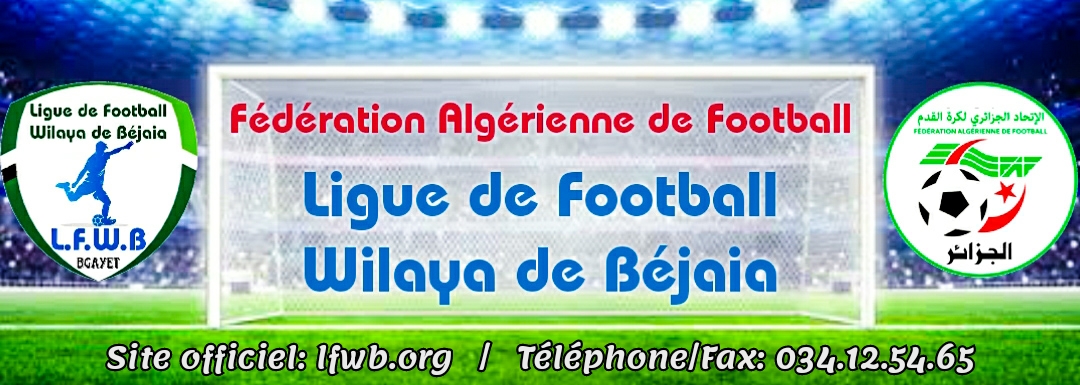 LIGUE DE FOOTBALL DE LA WILAYA DE BEJAIACOMMISSION JURIDICTIONNELLE DE DISCIPLINESéance du 16.02.2022 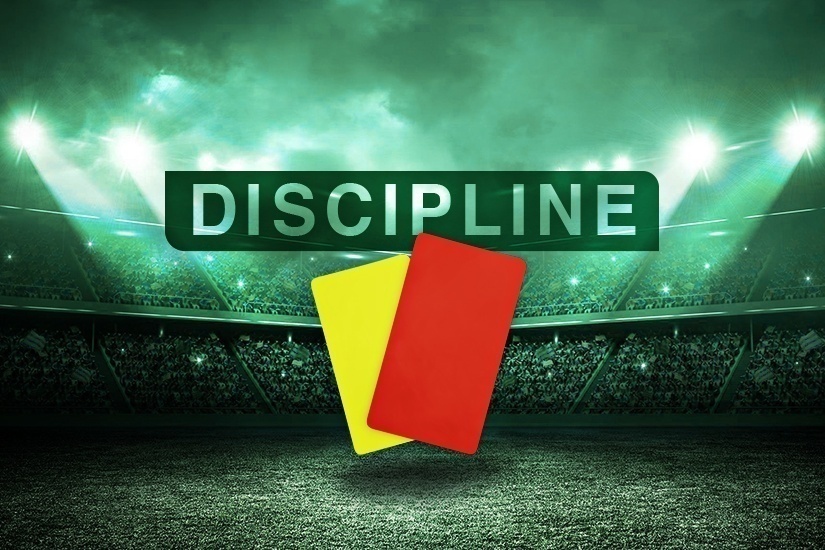 Membres présents :Melle   FRISSOU       NADIA         JURISTEMr      MEZIANE      KARIM        SecrétaireMr.     DJOUDER       MADJID      S/GENERALOrdre du jour :   Traitements des Affaires Disciplinaires.                                       Groupe «  HONNEUR » : Affaire n°97 : Rencontre « CRBA - JSM » Du MARDI 15.02.2022HARICHE             JUGURTHA                   lic n° 060076   « CRBA » Avertissement JDRAHMANI           NADJIM                        lic n° 060207   « CRBA » Avertissement JDFROURA              BILAL                             lic n° 060227   « JSM » Avertissement JDSAADANE          IZEM                               lic n° 060216   « JSM » Avertissement JD Affaire n°98 : Rencontre « CSPC - FET » Du MARDI 15.02.2022BRAHMI               RIADH               lic n° 060340          «CSPC»  (01) match de suspension ferme + 1.000DA d’amende pour contestation de décision (ART.101)         MAKHLOUFI        MASSINISSA     lic n° 060357       «CSPC» Avertissement JDSADOUDI               RIAD                 lic n° 060343       «CSPC» Avertissement JDTIMZIT                   BACHIR            lic n° 060110        «FET» Avertissement CASAffaire n°99 : Rencontre « RCIA- NCB » Du MARDI 15.02.2022   BOURIAHI       GHILES                 lic n° 060160     «NCB   » Avertissement JD   KASSA            HICHAM                lic n° 060156       «NCB  » Avertissement CAS Affaire n°100 : Rencontre « ASOG - CRBSET » Du MARDI 15.02.2022AZZAG                      DJAMEL             lic n° 060267   «ASOG » Avertissement CASREFFADA                 M/AMINE          lic n° 060282   «ASOG » Avertissement CAS ZEMOURI               MOHAND           lic n° 060264    « ASOG » (01) match de suspension ferme + 1.000DA d’amende pour contestation de décision (ART.101)         LACHOURI             ANIS                    lic n° 060320   « CRBSET » (01) match de suspension ferme + 1.000DA d’amende pour contestation de décision (ART.101)              ETAT RECAPITULATIF DES AFFAIRES   DISCIPLINAIRES TRAITEESJournées du 11 ET 12.02.2022DIRECTION DES COMPETITIONSHONNEURPROGRAMMATION  12° JOURNEEVENDREDI 18 FEVRIER 2022SAMEDI 19 FEVRIER 2022**********************************PRE-HONNEURPROGRAMMATION  08° JOURNEEVENDREDI 18 FEVRIER 2022PROGRAMMATION  09° JOURNEEMARDI 22 FEVRIER 2022**********************************JEUNES GROUPE « 1 »PROGRAMMATION 02° JOURNEE VENDREDI 18 FEVRIER 2022SAMEDI 19 FEVRIER 2022**********************************JEUNES GROUPE « 2 »PROGRAMMATION 02° JOURNEE VENDREDI 18 FEVRIER 2022SAMEDI 19 FEVRIER 2022**********************************JEUNES GROUPE « 3 »PROGRAMMATION 02° JOURNEE VENDREDI 18 FEVRIER 2022SAMEDI 19 FEVRIER 2022**********************************JEUNES GROUPE « A »PROGRAMMATION 02° JOURNEE VENDREDI 18 FEVRIER 2022SAMEDI 19 FEVRIER 2022**********************************JEUNES GROUPE « B »PROGRAMMATION 03° JOURNEE VENDREDI 18 FEVRIER 2022SAMEDI 19 FEVRIER 2022**********************************JEUNES GROUPE « C »PROGRAMMATION 02° JOURNEE VENDREDI 18 FEVRIER 2022*********************************JEUNES GROUPE « D »PROGRAMMATION 02° JOURNEE VENDREDI 18 FEVRIER 2022SAMEDI 19 FEVRIER 2022**********************************Sous toutes réserves de changementDIVISION HONNEURCLASSEMENT 10° JOURNEESOUS TOUTES RESERVES.DIVISION PRE-HONNEURCLASSEMENT 07° JOURNEESOUS TOUTES RESERVES.COMMISSIONS TRAVAUX 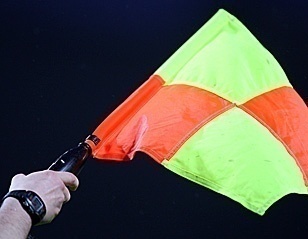 Causerie hebdomadaire.Désignation des arbitres pour les rencontres séniors du vendredi 18 et samedi 19 Février 2022. (honneur – pré-honneur – jeunes).Désignation des arbitres pour les rencontres séniors du mardi 22 Février 2022 (pré-honneur)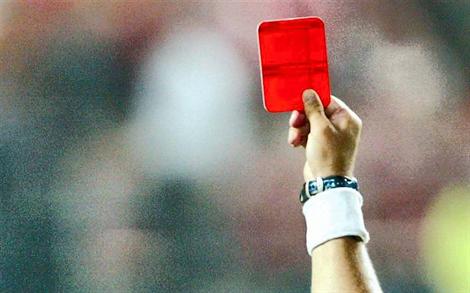 Etude de 22 affaires disciplinaires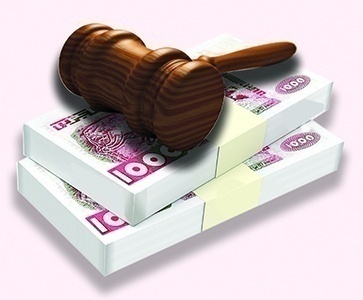 Etat des amendes.Test d’accès à la formation DEF1 et DEF2 le samedi 19/02/2022 au niveau du CEM chouhada OUAROUF – BEJAIA.Journées pédagogiques au profit des éducateurs non diplômés des écoles identifiées de la FAF prochainement. 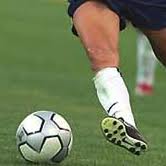 Homologation des résultats de la 10° et 11° journée « Honneur » séniors.Classement « Honneur» séniors.Homologation des résultats de la 07° journée « Pré-Honneur » séniors.Classement « Pré-Honneur» séniors.Programmation de la 12° journée Honneur.Programmation de la 08° et 09° journée Pré-Honneur.Programmation de la 02° journée catégorie jeunes.Groupe 1, 2 et 3 (U15-U17-U19)Groupe A et C et D (U15-U17)3° journée : Groupe B.N°CLUBDIVISIONAMENDE CJDAMENDE  DOC1JSB AMIZOUR1 000,002AS TAASSAST1 500,003JS I. OUAZZOUG1 000,004CRB AOKASHONNEUR1 500,005CS P. CIVILE2 500,006AS OUED GHIR1 000,007CRB S.E.TENINE1 000,00N°CLUBDIVISIONAMENDE PVDELAI DE PAYEMENT 1RC IGHIL ALIHONNEUR1 000,00N° 0715 Février 20222JS BEJAIAPRE-HONNEUR5 000,00N° 0715 Février 20221AS OUED GHIRHONNEUR1 000,00N° 0822 Février 20222JS IGHIL OUAZZOUGHONNEUR1 000,00N° 0822 Février 20224JS BEJAIAPRE-HONNEUR1 000,00N° 081AS OUED GHIRHONNEUR500,00N° 0901 Mars 20221JSB AMIZOURHONNEUR5 000,00N° 1008 Mars 20222AS TAASSASTHONNEUR1 500,00N° 1008 Mars 20223JS I. OUAZZOUGHONNEUR1 000,00N° 1008 Mars 20221JSB AMIZOURHONNEUR1 000,00N° 1115 Mars 20222CRB S.E.TENINEHONNEUR1 000,00N° 1115 Mars 20223JS I. OUAZZOUGHONNEUR1 000,00N° 1115 Mars 20224CRB AOKASHONNEUR1 500,00N° 1115 Mars 20225CS P. CIVILEHONNEUR2 500,00N° 1115 Mars 20226AS OUED GHIRHONNEUR1 000,00N° 1115 Mars 2022Désignation des sanctionsSeniorsSeniors JeunesTotalDésignation des sanctionsHon.P-Hon. JeunesTotalNombre d’affaires09040922Avertissements26082357Contestations décisions05000005Expulsions joueurs00010405Expulsions dirigeants00000000Conduite incorrect00000000StadesRencontresRencontresHorairesS.E.TENINEJS MelbouJSB Amizour 14 H 30AIT R’ZINECRB Ait R’ZineARB Barbacha14 H 30M’CISNAO M’CisnaAS Oued Ghir14 H 30StadesRencontresRencontresHorairesBENAL. PRINCIPALNC BejaiaCRB Aokas 13 H 00BENAL. PRINCIPALCS P. Civile JS I. Ouazzoug 15 H 00TAZMALTFE Tazmalt RC Ighil Ali14 H 30S.E.TENINECRB S.E.TenineAS Taassast14 H 30StadesRencontresRencontresHorairesCHEMINICSA Tizi TifraES Tizi Wer14 H 30AKFADOUOC AkfadouCR Mellala14 H 30TAZMALTOS TazmaltSRB Tazmalt14 H 30BOUHAMZAIRB BouhamzaJS Chemini14 H 30BENI MANSOURUS Beni MansourJS Bejaia14 H 30StadesRencontresRencontresHorairesBENAL. PRINCIPALJS BejaiaIRB Bouhamza14 H 00OUED GHIRCR MellalaUS Beni Mansour14 H 00CHEMINIJS CheminiCSA Tizi Tifra14 H 00S.E.TENINEES Tizi WerOS Tazmalt14 H 00TAZMALTSRB TazmaltOC Akfadou14 H 00Stades		Rencontres		RencontresU15U17U19BENAL. ANNEXENC BejaiaCRB Aokas 11 H 0012 H 3014 H 00BENAL. PRINCIPALCS P. CivileAS Taassast09 H 3012 H 3014 H 00Stades		Rencontres		RencontresU15U17U19TASKRIOUTES Tizi Wer JS Bejaia10 H 0011 H 3013 H 00S.E.TENINECRB S.E.TenineJS Melbou09 H 3011 H 0012 H 30EXEMPTJS I. OuazzougJS I. OuazzougJS I. OuazzougJS I. OuazzougJS I. OuazzougStadesRencontresRencontresU15U17U19BARBACHAARB Barbacha O M’Cisna10 H 0011 H 3013 H 00StadesRencontresRencontresU15U17U19OUED GHIRCR MellalaCSA Ttizi Tifra10 H 0011 H 3013 H 00AMIZOURJSB AmizourAS Oued Ghir10 H 0011 H 3013 H 00CHEMINIJS CHEMINIOC Akfadou10 H 0011 H 3013 H 00StadesRencontresRencontresU15U17U19BOUDJELLILCS BOUDJELLIL RC IGHIL ALI10 H 0011 H 3013 H 00TAZMALT SRB TAZMALTIRB BOUHAMZA09 H 3011 H 0012 H 30StadesRencontresRencontresU15U17U19AIT R’ZINECRB AIT R’ZINEOS TAZMALT10 H 0011 H 3013 H 00TAZMALT SONATRACHFE TAZMALTUS B. MANSOUR09 H 3011 H 0012 H 30StadesRencontresRencontresU15U17OUED GHIRWA TALA HAMZA FCR OUED GHIR11 H 0012 H 30S.E.TENINEAEF SAHELUST BEJAIA10 H 0011 H 30StadesRencontresRencontresU15U17EL KSEURBC EL KSEUR FC BEJAIA09 H 3011 H 00BENAL. PRINCIPALGC BEJAIAJS TAMRIDJET09 H 3011 H 00StadesRencontresRencontresU15U17TASKRIOUTNB TASKRIOUTOM DARGUINA10 H 0011 H 30TAMRIDJETUS TAMRIDJETCSA OULED SAADA 10 H 0011 H 30StadesRencontresRencontresU15U17DARGUINAASTI DARGUINAAS S.E.TENINE10 H 0011 H 30AOKASJSC AOKASCSA A. AIT SMAIL10 H 0011 H 30StadesRencontresRencontresU15U17AKFADOUAJST ADEKAR GOURAYA BEJAIA 10 H 0011 H 30BENAL. ANNEXEBEJAIA FCCR BEJAIA09 H 30-------------BENAL. PRINCIPALBEJAIA FCCR BEJAIA--------------11 H 00EXEMPTAWFS BEJAIAAWFS BEJAIAAWFS BEJAIAAWFS BEJAIAStadesRencontresRencontresU15U17BENI MAOUCHEES B. MAOUCHE ASEC AWZELLAGUEN10 H 0011 H 30StadesRencontresRencontresU15U17AKFADOUEL FLAYE ACS ASS AKBOU 10 H 0011 H 30LAAZIBJS ICHELLADHEN ES AGHBALA ANNULEESANNULEESEXEMPTWRB OUZELLAGUENWRB OUZELLAGUENWRB OUZELLAGUENWRB OUZELLAGUENRENCONTRES11° JOURNEERESULTATSCRBA  / JSM00 – 00 ARBB  /  JSIO00 – 00 CSPC  /  FET01 – 07 JSBA  / OMC00 – 00  RCIA  /  NCB01 – 02  ASOG /  CRBSET02 – 02  AST  /  CRBAR01 – 01  CLAS.CLUBSPTSJGNPBPBCDIF.Obs.01FE TAZMALT29110902003306+2702CRB S. EL TENINE26110802012304+19--AS OUED GHIR26110802011905+1404JSMELBOU24110703011505+1005JSB AMIZOUR20110602031509+0606JS I. OUAZZOUG14110305030808+0007CRB AOKAS12110303050810-02--NC BEJAIA12110400070818-1009ARB BARBACHA10110204050309-06--AS TAASSAST10110204050815-0711RC IGHIL ALI09110203060917-0812CRB AIT RZINE08110105050716-0913O M’CISNA07110104060615-0914CS P.CIVILE03110003080530-25RENCONTRES07° JOURNEERESULTATSJSC / USBM01 – 02JSB / OCA00 – 02  CRM / SRBT00 – 01OST / CSATT01 – 00 ESTW  / IRBBH00 – 01CLAS.CLUBSPTSJGNPBPBCDIF.Obs.01SRB TAZMALT19070601001802+1602US BENI MANSOUR17070502001003+0703OS TAZMALT15070500021107+0404CR MELLALA14070402011405+0905OC AKFADOU12070400030909+0006CSA TIZI TIFRA09070300041113-0207ES TIZI WER07070201040812-0408IRB BOUHAMZA04070101050310-0709JS CHEMINI02070002050813-0510JS BEJAIA-02070001060321-18 - 03